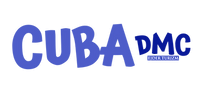 WHAT ARE YOU WAITING FOR ?Would you like us to contact you?Please fill out the form and we will contact you as soon as possible.Group Customer: *                                  Travel Agecy                                                                            Organization / Company                                                                           Group Coordinator / Leader                                                                           OtherFirst Name – Last Name: *           	Email Address: *                               	Country / Region: * CountryState  City Phone number  (with area code): * Desired Services: *                                Flight – Land Total                                                                          Land Service OnlyHow Many Pax: * When do you plan(DD-MM-YYYY): * Which airport do you need to take off from: * 